Latin America Country Project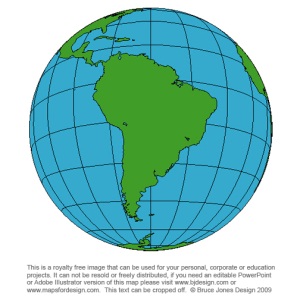 Objective: You will research the physical and human geography of a country from Latin America. Your country will be given to you in class.  After researching, you will display, present, or record your information in a creative way of your choice! If you choose to work with another student, you will share a final grade.MY COUNTRY IS: ______________________________________________I HAVE CHOSEN TO WORK: Individually or With ______________________________________________MY PROJECT IS DUE: ______________________________________________Research NotesDirections: You will answer the following questions for the research part of your grade.  Resources that you can use are listed below. You will earn points for having notes filled in.ResourcesThe links are available on Ms. Smith’s My Big Campus “Latin America Country Project” page. Because you are using only these resources, a bibliography is not necessary. CIA World Factbook - https://www.cia.gov/library/publications/the-world-factbook/index.html World Book (Link on OF Student Home Page and LMC Home Page)Country Reports - http://www.countryreports.org/ Scholastic Global Trek - http://teacher.scholastic.com/activities/globaltrek/National Geographic Country Profiles - http://kids.nationalgeographic.com/kids/places/find/ Lonely Plant - http://www.lonelyplanet.com/destinations Fact Monster - http://www.factmonster.com/countries.html Search the index of your textbook for your country as well!Basic InformationName of the Country: _____________________________________________________Capital of the Country: _____________________________________________________Flag of the CountryMap of the CountryLocator Map of the Country (in its region)**Include at least 5 other imagesIdeas: _________________________________________________________________________________________________________________Physical GeographyArea of the Country (in square miles): _____________________________________________________Two Physical Features (be specific!)__________________________________________________________________________________________________________Climate: _____________________________________________________Environment – plants and animals_______________________________________________________________________________________________________________________________________________________________Environment – natural disasters (Hint: Look at CIA Factbook > Geography > Natural Hazards) _____________________________________________________Two Natural Resources (be specific!)__________________________________________________________________________________________________________How do the people interact with the environment? (Hint: Look at CIA Factbook > Geography > Environment – current issues) __________________________________________________________________________________________________________________________________________________________________________________________________Human GeographyFive Cultural TraitsLanguageReligionSports/ActivitiesClothingMusicArtHolidays (fun ones!)EducationOthers!Population and Population Density (use the area to help calculate!)Population: _____________________________________________________Population Density: ____________________________________________ Type of Government: _____________________________________________________GDP and GDP per capitaGDP: _____________________________________________________GDP per capita: _________________________________________Imports/ExportsImports: _____________________________________________________Exports: _____________________________________________________Two Places to Visit (ex: monuments/attractions, specific places in important cities)__________________________________________________________________________________________________________Optional!-Fun Facts-Interesting Information-Other Ideas?Presentation PlansDirections: A list of possible creative ways to display, present, or record your information is below.  Choose the one you like best, and use the space provided to create a plan. You will be showing your project to the class, so be prepared! You will share for about 5 minutes.Ideas for Presentations:Presentation – Prezi or Powtoon Travel Advertisement or Skit – Live or Video Recorded (can make visuals too!)Flyer or Brochure – Microsoft Publisher, Handwritten, or http://www.smore.com Ask Ms. Smith to approve another idea How will you display, present, or record your information? _____________________________________What materials will you need to complete this?__________________________________________________________________________________________________________ _____________________________________________________ _____________________________________________________How will you divide up the work? (If you are working in a group)___________________________________________________________________________________________________________________________________________________________________________________________________________________________________________________________________________________________________________________________How will you get this project to class? (Especially if it is on the computer or an electronic device…make sure you check and see if it will work at school!)__________________________________________________________________________________________________________________________________________________________________________________________________________________Grading RubricDirections: Use this page as a checklist to make sure you have all of the information you need for your project! The information must be on the final project in order to receive points.Research Notes – 5 points for completionBasic Information (7 points total)Name – 1 pointCapital – 1 pointFlag – 1 pointMap – 1 pointLocator Map – 1 pointFive Pictures – 2 pointsPhysical Geography (8 points total)Area – 1 pointPhysical Features – 2 pointsClimate – 1 pointEnvironment – plants and animals – 2 pointsEnvironment – natural disasters – 1 pointHuman impact – 1 pointHuman Geography (14 points total)Five Cultural Traits – 5 pointsPopulation – 1 pointPopulation Density – 1 pointGovernment – 1 pointGDP and GDP per capita – 2 pointsImports/Exports – 2 pointsPlaces to Visit – 2 pointsPresentation (16 points)Use of class work time – 10 pointsNeatness (no pencil, no scratch outs, looks nice!) and Organization– 5 pointsSpeaks clearly during class presentation – 1 point										Total: 50 points